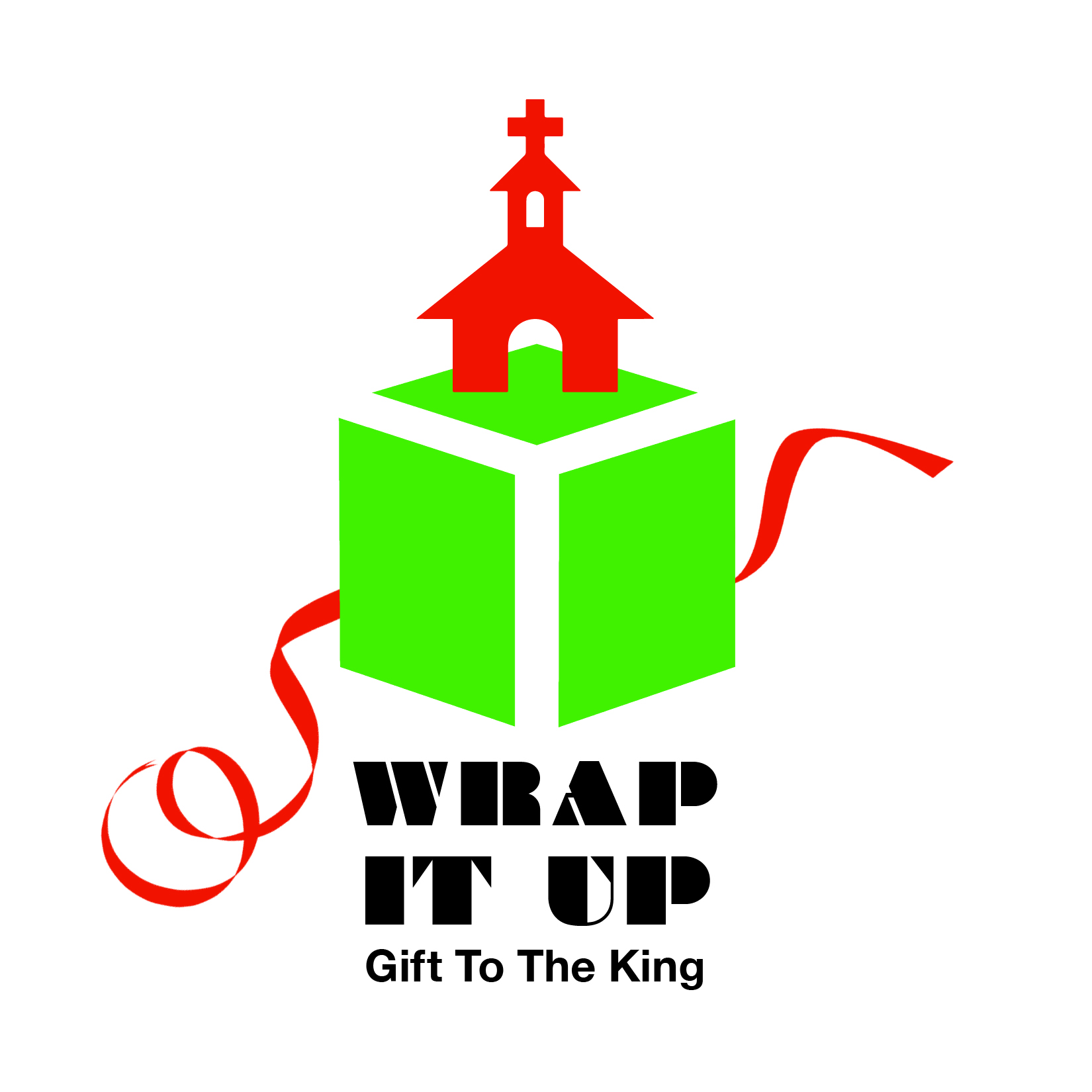 Gift to the KingOrder Form        PLEASE SEND:  (Indicate number)       We need _______ offering envelopes       We need _______ additional posters        (The Missionary Messenger contains your poster.)Church information:Church ______________________________________________________________________________Address _____________________________________________________________________________City / State / Zip Code _________________________________________________________________Mail the envelopes to:Gift to the King Coordinator _____________________________________________________________Address _____________________________________________________________________________City / State / Zip Code _________________________________________________________________Worship resources are available on the website at https://cpcmc.org/mmt/gift2king/.Note:  This order form should be returned to the Missions Ministry Team, 8207 Traditional Place, Cordova, TN 38016-7414 as soon as possible to receive your envelopes before Christmas.  If you have any questions please e-mail Jinger Ellis at jellis@cumberland.org or call (901) 276-4572, ext. 230.Church information:Church ______________________________________________________________________________Address _____________________________________________________________________________City / State / Zip Code _________________________________________________________________Mail the envelopes to:Gift to the King Coordinator _____________________________________________________________Address _____________________________________________________________________________City / State / Zip Code _________________________________________________________________Worship resources are available on the website at https://cpcmc.org/mmt/gift2king/.Note:  This order form should be returned to the Missions Ministry Team, 8207 Traditional Place, Cordova, TN 38016-7414 as soon as possible to receive your envelopes before Christmas.  If you have any questions please e-mail Jinger Ellis at jellis@cumberland.org or call (901) 276-4572, ext. 230.